17th September 2021 - Foxes HomeworkENGLISHLook at the picture below. Write a paragraph (3 high quality sentences or more) describing what you see.Key vocab: dazzling, gleaming, clouds, bold, intrepid, courageous, valiant, balance, mountainous, peak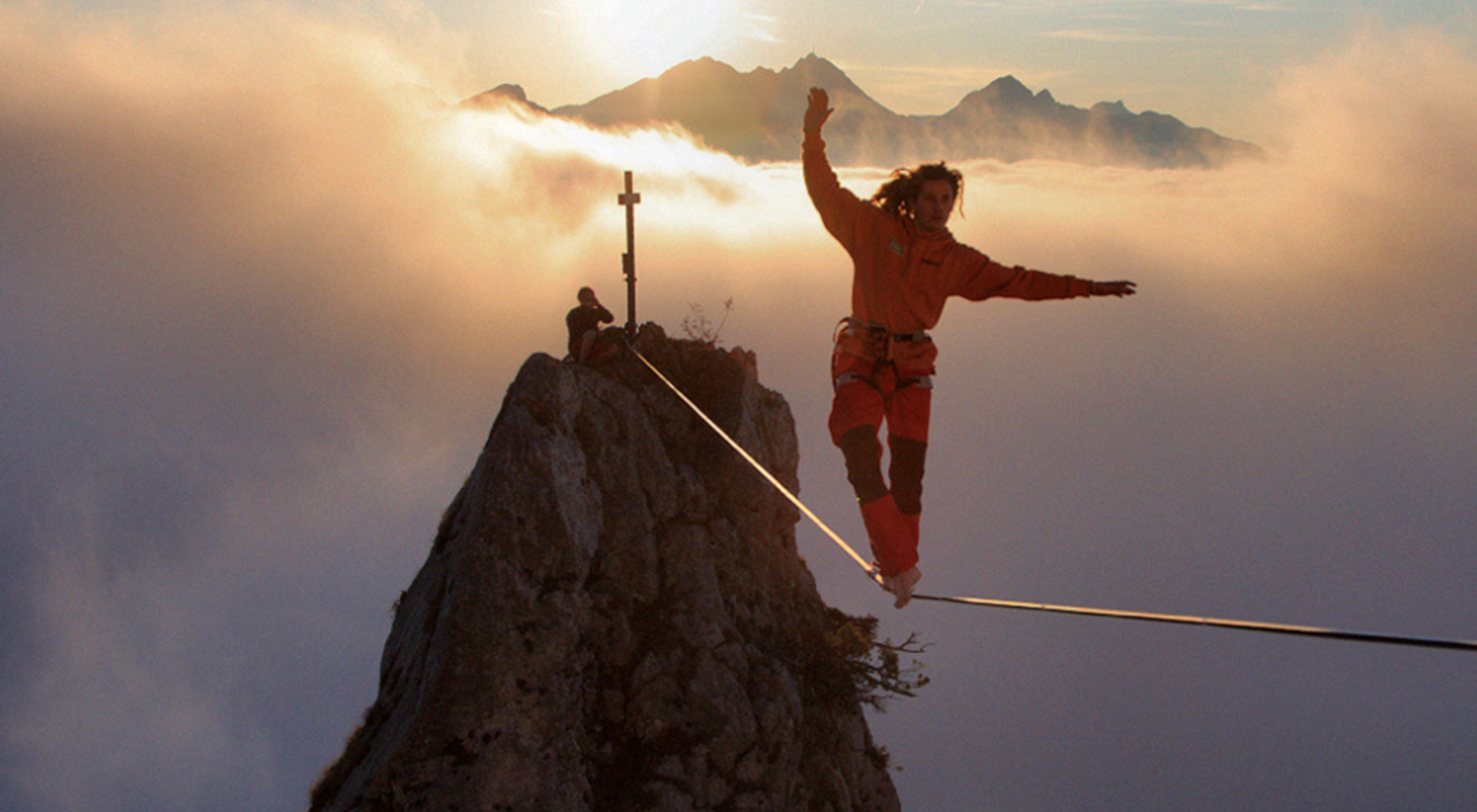 SPELLINGSYou can use the grid below or you can log on to PurpleMash and take the quiz if you feel ready!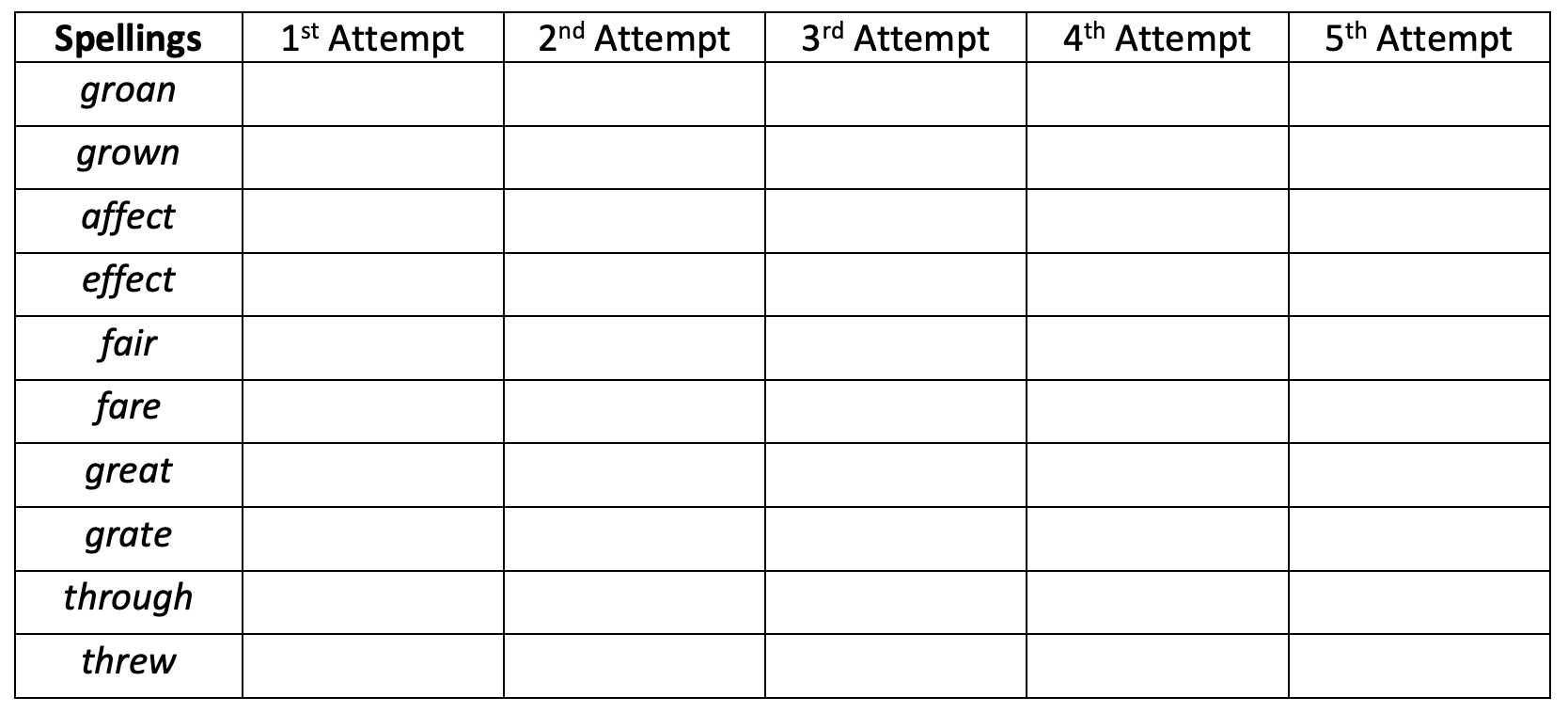 